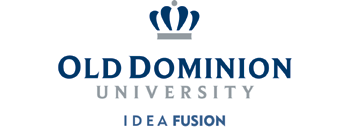                _______________________________	Darden College of Education & Professional StudiesTeaching & LearningNorfolk, Virginia 23529-0161Phone: (757) 683-3284Dear Teacher,Old Dominion University’s Reading Specialist Program with Reading Endorsement is now available completely online and we would like you to join us in the spring 2020 or summer 2020 semesters. The Reading Specialist Program with Reading Endorsement is for you if: You would like to move into a different phase of your teaching career.You would like to deepen your understanding of reading to help young people acquire reading skills and improve their reading comprehension.You would like to serve as a reading coach or work individually with students who are struggling to read.We are currently forming cohorts of current teachers from across the State of Virginia and these teachers will receive a 25% tuition discount.Must be a fully licensed teacher and teaching in a public school in the state of Virginia (provisional teacher licenses do not meet this requirement)Must have three years of teaching experience in a classroom, with reading being a major part of the teaching responsibility.Currently, we are offering two cohort options. Our next cohort group will begin in the spring 2020 the deadline to begin the application process is October 1, 2019 and for summer 2020 is March 15, 2020. The Reading Specialist Program is a 30 credit hour master degree program, 10 three credit hour courses and one course is a supervised practicum and the program is NCATE/CAEP accredited. Benefits of this program include:A reading specialist endorsement added to your license.It is completely online.The coursework and practicum experience may be completed within your classroom with your students if your school system and/or principal agree. You will need to check the policies. The development of a community of learners taking classes together with regular communication assists each other in the learning process.In addition, we also have the Literacy Coaching Certificate option available online. Please visit the website below and click on LITERACY COACHING CERTIFICATE for additional information. This option consists of four courses (three of which count towards the M.S. in Reading Degree). If you are interested in this option, please contact Dr. Jamie Colwell at jcolwell@odu.edu. Here is a link for more information about this option: https://www.odu.edu/teaching/academics/reading/endorsement#.WgogOxNSy9Y If you are interested in joining this group of teachers, please see our website for the requirements to apply and details on how to apply (no GRE or MAT scores are required). For more information, visit the links below.https://odu.edu/admission/graduateFor information about tuition rates, please go to:https://www.odu.edu/admissions/costs-tuition/tuition/tuition-rates For information about financial aid, please go to:https://www.odu.edu/tuition-aid/financial-aid Email me if you have additional questions. I look forward to hearing from you.Warm regards,	Abha Gupta, Ph.D. 	Professor of Language & Literacy Education	Graduate Program Director of Reading	Department of Teaching and Learning	Darden College of Education and Professional Studies 	Old Dominion University	Norfolk, Virginia 23508	agupta@odu.edu 